University of Engineering & Technology, TaxilaDepartment of Electrical EngineeringMSc / PhD TIMETABLESemester Spring-2021 (w.e.f: 26-04-2021)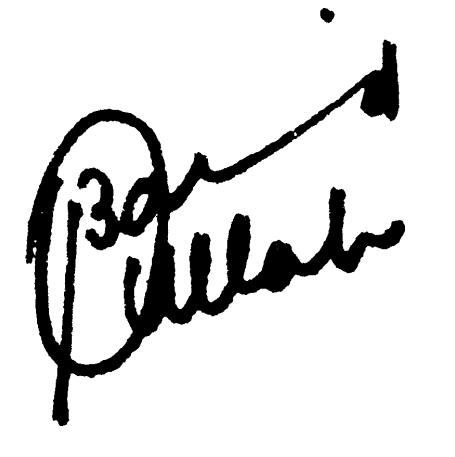 (Prof. Dr. Muhammad Obaid Ullah)Director PGS, EED(Prof. Dr. Aftab Ahmad) Chairman EEDCopy to: The Dean, Faculty of Electronics and Electrical Engineering.The Director, (ASR & TD), UET, Taxila.The Chairman CPEDAll Concerned Faculty Members.The Secretary to Vice-Chancellor.  Concerned File. Notes for Students:MSc course codes start with digit 5.PhD course codes start with digit 6.An MS course is offered if at least 05 students are registered in that course.Apart from the Specialization Core Courses, the course of Research Methodology is a compulsory course for all the specializations and treated as a pre-requisite for Research Thesis.With prior permission from Chairman EED, an MS student can take / opt the elective course(s) from other than his/her Specialization Elective Courses.If a PhD student wants to take the elective course(s) other than his/her Specialization Elective Courses, a permission from the Chairman will be required to opt that/those course(s).With prior permission from Chairman EED, an MS student can take / opt PhD course(s) as an elective.All applications to the chairman EED must be routed through advisor of concerned specialization.Instead of using course codes mentioned in this time table, students from entries 2017 or before are required to use course codes as per their prospectus.Email IDs of Teacher teaching courses in S-21 SemesterTime/DayMondayTuesdayWednesdayWednesdayThursdayFridayFriday3:00 P.M.To6:00 P.MEE-5120Special Topics in PowerEE-5204VLSI DesignEE-5201Semiconductor Materials and TechnologyEE-5001Research MethodologyEE-6003Research Methodology3:00 P.M.To6:00 P.MEE-5102Electrical Machine ModelingEE-5104Renewable Energy SystemsEE-5104Renewable Energy SystemsEE-5314Machine Learning3:00 P.M.To6:00 P.MEE-5403Linear Multivariable ControlEE-5315Special Topics in Digital TechniquesEE-6304Digital Image and Video Processing6:00 P.M.To9:00 P.MEE-5105Power System OperationEE-5301 Digital Signal ProcessingEE-6303Advanced Digital Speech ProcessingEE-5209VLSI Testing and Verification6:00 P.M.To9:00 P.MEE-5404Optimal ControlS. No.Course CodeEntryCourse NameTeacher NameSpecializationTypeClassroom No.EE-51022018 OnwardsElectrical Machine ModelingEngr. Dr. Munira BatoolPowerCOREEE-51042018 OnwardsRenewable Energy SystemsProf. Dr. Salman AminPowerCOREEE-51052018 OnwardsPower System OperationDr. Faisal NadeemPowerElectiveEE-5001 / EE-60032018 OnwardsResearch MethodologyProf. Dr. Aftab AhmadCompulsory for all MSc StudentsElective for all PhD studentsEE-52012018 OnwardsSemiconductor Materials and TechnologyProf. Dr. Shabbir MajeedElectronicsCOREEE-52042018 OnwardsVLSI DesignEngr. Dr. Waqar Ahmad(Computer Engg. Deptt.)ElectronicsCOREEE-52092018 OnwardsVLSI Testing and VerificationProf. Dr. Iram BaigElectronicsElectiveEE-53012018 OnwardsDigital Signal ProcessingProf. Dr. M. Obaid UllahDigital TechniquesCOREEE-63032018 OnwardsAdvanced Digital Speech ProcessingProf. Dr. M. Obaid UllahDigital TechniquesElective (PhD)EE-53142018 OnwardsMachine LearningDr. Syed M. Anwar(Software Engg. Deptt.)Digital TechniquesElectiveEE-53152018 OnwardsSpecial Topics in DTProf. Dr. Gulistan RajaDigital TechniquesElectiveEE-63042018 OnwardsDigital Image and Video ProcessingProf. Dr. Gulistan RajaDigital TechniquesElective (PhD)EE-54032018 OnwardsLinear Multivariable ControlEngr. Dr. Inam Ul Hassan ShaikhControlCOREEE-54042018 OnwardsOptimal ControlEngr. Dr. Ahsan AliControlCORETeacher NameSpecializationEngr. Dr. Munira Batoolmunira.batool@uettaxila.edu.pkProf. Dr. Salman Aminsalman.amin@uettaxila.edu.pkDr. Faisal Nadeemfaisal.nadeem@uettaxila.edu.pkProf. Dr. Aftab Ahmadaftab.ahmad@uettaxila.edu.pkProf. Dr. Shabbir Majeedshabbir.majeed@uettaxila.edu.pkEngr. Dr. Waqar Ahmad(Computer Engg. Deptt.)waqar.ahmad@uettaxila.edu.pkProf. Dr. Iram Baigiram.baig@uettaxila.edu.pkProf. Dr. M. Obaid Ullahobaid.ullah@uettaxila.edu.pkProf. Dr. M. Obaid Ullahobaid.ullah@uettaxila.edu.pkDr. Syed M. Anwar(Software Engg. Deptt.)s.anwar@uettaxila.edu.pkProf. Dr. Gulistan Rajagulistan.raja@uettaxila.edu.pkProf. Dr. Gulistan Rajagulistan.raja@uettaxila.edu.pkEngr. Dr. Inam Ul Hassan Shaikhinam.hassan@uettaxila.edu.pkEngr. Dr. Ahsan Aliahsan.ali@uettaxila.edu.pk